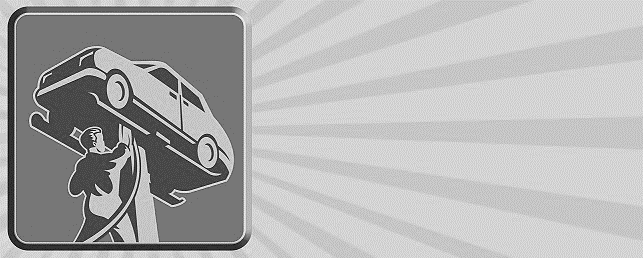 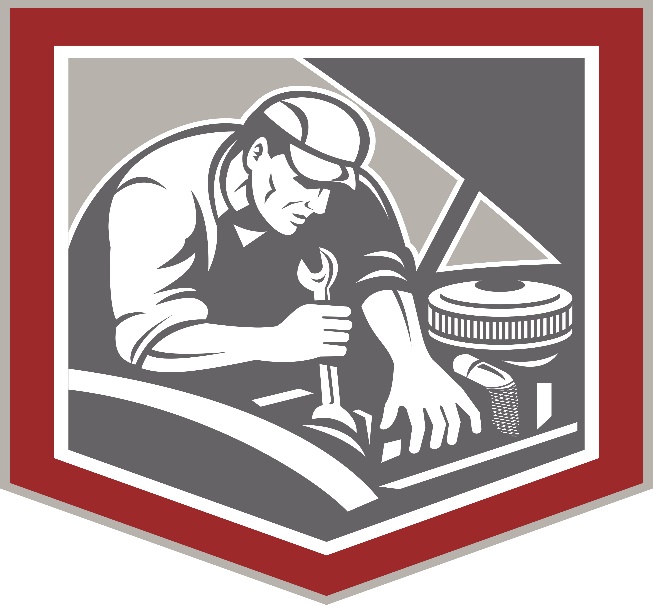 THANK YOU FOR YOUR BUSINESS!BILL TO :	CONTACT AT COMPANY COMPANY NAME STREET ADDRESSCITY, ST 0000PHONEQUANTITYPART DESCRIPTIONUNIT PRICEAMOUNT10% DISCOUNT APPLIED$$$$$$$$$SUBTOTALSUBTOTALSUBTOTAL$